EU4BUSINESS: CONNECTING COMPANIESEXTERNAL ACTIONS OF THE EUROPEAN UNION Reference ENI/2019/411-865Project ID 1042SUSTAINABLE BUSINESS MODELS AND SHARING CULTURAL-TOURISM EXCELLENCESBando per la selezione di PMI e BSO del settore turistico per la partecipazione alle azioni previste nel progetto “Sustainable business models and sharing cultural-tourism excellences”Data di pubblicazione: 07.02.2022Scadenza per la presentazione delle domande: 18.02.2022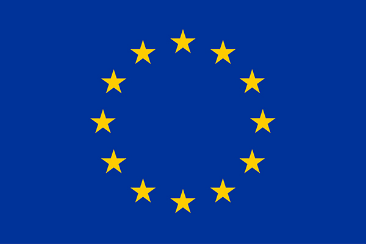 1 – Il Progetto “Sustainable business models and sharing cultural-tourism excellences”Il progetto “Sustainable business models and sharing cultural-tourism excellences” è finanziato dal programma europeo “EU4Business - Connecting Companies” (EU4BCC) per il tramite di EuroChambres – l’Associazione delle Camere di commercio europee. EUBCC ha lo scopo di favorire lo sviluppo di rapporti commerciali e opportunità d’affari tra paesi membri dell’Unione Europea e dell’EaP (Bielorussia, Moldavia, Georgia, Armenia, Azerbaijan, Ucraina).Il progetto viene realizzato da una partnership composta da:Camera di commercio I.A.A. della Basilicata - ItaliaCamera dell’Economia della Croazia/Contea di Spalato - CroaziaANTRIM – National inbound tourism association of Moldova - MoldaviaASK – National confederation of entrepreneurs organizations of the Republic of Azerbaijan - Azerbaijan2 – Gli obiettivi del progettoL’obiettivo generale del progetto, ovvero far crescere la consapevolezza sulle opportunità di mercato offerte da un turismo sostenibile, lento e responsabile nelle destinazioni rurali e culturali, sarà raggiunto attraverso una serie di attività quali:l’organizzazione di 2 “Study visits”, ognuno della durata di 3 giorni, in Croazia e Moldavia cui potranno partecipare 20 organizzazioni (BSO - Organismi di sostegno delle imprese e PMI) dei 4 paesi del partenariato di progetto;la promozione di contratti di collaborazione e accordi commerciali tra BSO e SME dei 4 paesi del partenariato di progetto;la progettazione e la sperimentazione di servizi di formazione e consulenza sul turismo sostenibile, l’economia circolare applicata all’industria turistica e le certificazioni ambientali;l’analisi del mercato potenziale del turismo culturale e rurale con particolare riferimento ai segmenti di turisti che scelgono la località di vacanza sulla base del livello di sostenibilità della destinazione.3 – Chi può partecipareIl progetto prevede che possano partecipare alle attività previste complessivamente 25 tra BSO e PMI così suddivise tra i paesi dei partner partecipanti:6 dalla Croazia6 dall’Azerbaijan6 dalla Moldavia7 dall’Italia.Di queste 25:6 devono essere PMI condotte da giovani aventi un’età massima di 35 anni (2 ciascuno da Italia e Croazia, 1 da Azerbaijan e Moldavia);6 devono essere PMI guidate da donne (2 ciascuno da Italia e Croazia, 1 da Azerbaijan e Moldavia);8 devono essere PMI aventi sede in aree rurali (2 da ciascun paese)E’ possibile che una stessa PMI possegga tutte e tre le caratteristiche sopra citate (es. avere sede in un’area rurale ed essere guidata da una donna di età inferiore a 36 anni).Per BSO - Business Support Organizations si intendono: camere di commercio, associazioni di categoria, associazioni di settore, associazioni professionali (es. guide turistiche), consorzi, associazioni e agenzie di promozione turistica pubbliche e private, DMO (Destination Management Organizations), organismi che gestiscono luoghi di interesse turistico, gruppi di azione locale, associazioni culturali, organismi di ricerca ecc.Nella categoria PMI rientrano le micro, piccole e medie imprese che non superino i limiti di dipendenti, fatturato e totale di bilancio previsti dalla raccomandazione UE 2003/3611. Esse devono:avere sede in uno degli stati del partenariato (Azerbaijan, Croazia, Italia e Moldavia)operare nel settore turistico inteso in senso lato (alberghi, case vacanze, b&b, campeggi, agenzie di viaggio, tour operator, ristoranti, guide turistiche, uffici di informazione turistica, agenzie di incoming, imprese dell’artigianato artistico ecc.)avere almeno una persona (titolare, famiiare, dipendente) disponibile a partecipare a tutte le attività previste dal progetto, con un impegno previsto di 10-12 giorni fino al 30 aprileLe PMI richiedenti, inoltre, non devono essere state dichiarate fallite o avere procedure concorsuali in corso, non devono essere in stato di liquidazione o essere impresa in difficoltà ai sensi del Regolamento della Commissione n. 651/2014 art. 2.18Presentando la domanda la PMI dichiara di non trovarsi in nessuna della condizioni prima descritte e si impegna a mantenerle fino alla fine del progetto. Requisiti specifici per ciascun paeseITALIA: le PMI devono essere iscritte al Registro delle Imprese della Camera di commercio di competenze ed essere in regola con il pagamento del diritto annuale camerale;non essere soggette alle sanzioni previste dall’art. 9, comma 2 del Decreto Legislativo n. 231/2001;non aver ricevuto sostegno da altre fonti pubbliche per il medesimo scopo.CROAZIA: le PMIdevono essere membri paganti della Camera dell’Economia della Croazia secondo la legge sulla Camera dell’Economia della Croazia;non devono finanziariamente bloccata al momento della candidatural;non devono aver ricevuto sostegno da altre fonti pubbliche per il medesimo scopo. MOLDAVIA: le PMI:devono essere registrate al Registro statale;devono essere socie dell’Associazione ANTRIM;devono essere finanziariamente attiva al momento della candidatural;AZERBAIJAN: le PMI:devono essere socie della Confederazione Nazionale delle Organizzazioni dei Datori di Lavoro della Repubblica dell’Azerbaijan;non devono finanziariamente bloccata al momento della candidatural;non devono aver ricevuto sostegno da altre fonti pubbliche per il medesimo scopo. 4 – Benefici per i partecipantiBSO e PMI selezionati potranno:partecipare ai due “Study visits” della durata di 3 giorni ciascuno da tenere, presumibilmente, agli inizi di Marzo in Moldavia (Chisinau) e nella seconda decade di Aprile in Croazia (Spalato); il numero massimo di BSO e PMI partecipanti agli study visits è di 20prender parte agli incontri sia di gruppo che B2B on line organizzati dai partner allo scopo di promuovere lo sviluppo di proposte di contratti di collaborazione e accordi commerciali tra BSO e PMI dei 4 paesi del partenariato di progetto (Azerbaijan, Croazia, Italia, Moldavia);prendere parte agli incontri (in presenza o on line) organizzati da Eurochambres a Bruxelles;partecipare alla fase di sperimentazione dei servizi di formazione e consulenza sul turismo sostenibile, l’economia circolare applicata all’industria turistica e le certificazioni ambientali;beneficiare in esclusiva del materiale informativo, promozionale e commerciale sviluppato durante il progetto (analisi di mercato, piani di marketing, facts sheets ecc.).Non vi sono oneri a carico di BSO e PMI. Per loro è prevista la copertura, a carico del progetto, dei costi di vitto, viaggio e alloggio.In caso di recrudescenza dell’epidemia di Covid-19, le attività previste in presenza si svolgeranno on line.5 – Come presentare domandaBSO e SME devono presentare la domanda allegata al presente bando ai seguenti indirizzi di posta elettronicaAzerbaijan: Shebnem Nuriyeva: shnuriyeva@ask.org.azCroatia: Natasa Busic; nbusic@hgk.hrItaly: Saverio Primavera: asset@basilicata.camcom.itMoldova: Țurcanu Natalia, tic@antrim.mdLe domande possono essere presentate dal 7.2.2022 al 18.2.2022 Nel caso di presentazione di più domande da parte degli stessi soggetti sarà presa in considerazione solo l’ultima domanda presentata. Il ricevente non assume responsabilità in caso di mancata ricezione della domanda.6 – Valutazione e selezione delle candidatureIl processo di valutazione e selezione, che si concluderà entro 10 giorni dalla chiusura del bando, verrà gestito da ciascuno dei partner per le candidature provenienti dal proprio paese. La valutazione prevede due passaggi:verifica dei requisiti di ammissibilità previsti dall’art. 3;verifica della coerenza delle caratteristiche dell’organizzazione con gli obiettivi del progetto (interesse a partecipare alle azioni, presenza di personale con conoscenza della lingua inglese, attitudine all’apertura agli scambi internazionali, interesse per il turismo sostenibile, localizzazione in aree a vocazione di turismo culturale o naturalistico ecc.) E’ prevista l’attribuzione di punteggi alle seguenti domande:domanda 13: fino ad un massimo di 3 punti a seconda della tipologia di attività svolta, privilegiando quelle più strettamente turistiche;domanda 15: 1 punto se la risposta è SI;domande 16 e 17: 1 punto se la risposta è SI;domanda 18: fino a 3 punti a seconda del livello di conoscenza dell’inglese;domande 19 e 20: fino a 3 punti a seconda della tipologia di relazioni intrattenute;domanda 22: fino a 4 punti;domanda 24: fino a 3 punti a seconda delle motivazioni espresse.Nella fase di valutazione si terrà conto della necessità di assicurare la presenza sia di BSO che di PMI, dando la preferenza alle PMI in caso di un numero di candidature ammissibili superiori ai posti disponibili.Completato il processo di valutazione, verrà stilata una lista di organizzazioni ammesse, tenendo conto dei vincoli di cui all’art. 3, ed una lista di riserva cui attingere in caso di rinuncia di una delle organizzazioni ammesse. In caso di parità di punteggio la commissione seguirà l’ordine cronologico delle domande.La graduatoria sarà pubblicata sul sito istituzionale del partner, ovvero: Italy: www.basilicata.camcom.it Croatia: www.hgk.hrMoldova: https://antrim.md/ Azerbaijan: www.ask.org.az 7 – Accordo con BSO e SME selezionatiDopo che il processo di valutazione è concluso e i richiedenti sono stati informati dell’accoglimento o meno della domanda, il partner inviterà le imprese selezionate a firmare un accordo nel quale si impegnano a partecipare alle attività programmate.8- Trattamento dei dati personaliInviando la candidatura, BSO e SME dichiarano di aver preso visione dell’allegata informativa per il trattamento dei dati personali ai sensi del Regolamento (UE) 2016/679.ALLEGATO 1: modello di domandaSono: Inviando la domanda, il sottoscritto dichiara di aver preso visione e di accettare l’allegata informativa sulla tutela dei dati personali ai sensi dell’art. 13 del Regolamento UE 2016/679Data e firma _____________________________________________________________________________Informativa privacy ai sensi dell’art. 13 Regolamento UE 2016/679Ai sensi dell’art. 13 del Regolamento europeo (UE) 2016/679 (di seguito GDPR), e in relazione ai dati personali di cui la Camera di Commercio della Basilicata entrerà nella disponibilità in seguito all’ avviso pubblico per l’acquisizione delle domande di partecipazione al progetto europeo progetto “Sustainable business models and sharing cultural tourism experiences” - EU4BUSINESS: CONNECTING COMPANIESTitolare del trattamentoTitolare del trattamento è la Camera di commercio della Basilicata con sede in Potenza in C.so XVIII Agosto, 34, tel. 0971-412111 e sede secondaria in Matera alla via Lucana, 82 tel.0835-338411 pec: cameradicommercio@pec.basilicata.camcom.itDPO – Data Protection OfficerAl fine di meglio tutelare gli Interessati, nonché in ossequio al dettato normativo, il Titolare ha nominato un proprio DPO, Data Protection Officer (o RPD, Responsabile della protezione dei dati personali).È possibile prendere contatto con il DPO della CCIAA della Basilicata ai seguenti recapiti: Email: dpo@basilicata.camcom.it Pec: dpo@pec.basilicata.camcom.itFinalità e Basi giuridiche del trattamentoIl trattamento è finalizzato alle attività di cui all’avviso pubblico per l’acquisizione di manifestazioni di interesse per lo svolgimento di attività inerenti al progetto europeo per l’acquisizione delle domande di partecipazione al progetto europeo progetto “Sustainable business models and sharing cultural tourism experiences” - EU4BUSINESS: CONNECTING COMPANIES, di cui la Camera di commercio è lead partner.I dati saranno trattati anche al fine di rispettare gli obblighi incombenti sulla Camera di Commercio e previsti dalla normativa vigente. I dati personali potranno essere trattati a mezzo sia di archivi cartacei che informatici (ivi compresi dispositivi portatili) e trattati con modalità strettamente necessarie a far fronte alle finalità sopra indicate.La Camera di Commercio tratterà i suoi dati ai sensi dell’art. 6 par. 1 lettera e) del GDPR per l’esecuzione di un compito di interesse pubblico o connesso all'esercizio di pubblici poteri di cui è investita quale titolare del trattamento nell'ambito del suddetto Programma. Il trattamento dei dati ulteriori a quelli anagrafici, per la gestione del questionario che le verrà sottoposto, avverrà solo sulla base del suo espresso consenso ai sensi dell’art. 6 par.1 lettera a) del GDPR (“l’interessato ha espresso il consenso al trattamento dei propri dati personali per una o più specifiche finalità”) e sarà svolto esclusivamente ai fini dell’esecuzione delle attività necessarie all’espletamento delle funzioni del Programma definite dall’Autorità di Gestione del Programma per tutti i soggetti coinvolti.Conseguenze del mancato consenso al trattamento dei dati personaliIl mancato consenso impedisce lo svolgimento delle attività di formazione inerenti al per l’acquisizione delle domande di partecipazione al progetto europeo progetto “Sustainable business models and sharing cultural tourism experiences” - EU4BUSINESS: CONNECTING COMPANIES.Autorizzati, Responsabili del trattamento e Destinatari dei dati personaliI dati personali sono trattati da personale dipendente della CCIAA previamente autorizzato al trattamento ed appositamente istruito e formato.I dati personali potranno essere comunicati a:1.	Autorità di Gestione del Programma EU4BUSINESS: CONNECTING COMPANIES (Eurochambres),2.	Partner del Progetto “Sustainable business models and sharing cultural tourism experiences” 3.	Soggetti fisici e giuridici che ne facciano richiesta in base a facoltà normativamente previste;4.	Soggetti che elaborano i dati in esecuzione di specifici obblighi di legge5.	Autorità giudiziarie o amministrative, per l’adempimento degli obblighi di legge6.	Società che erogano servizi tecnico/informatici.7.	Società del sistema camerale.I dati personali non sono soggetti a diffusione, se non a ragione di precisi obblighi normativi.Periodo di conservazione dei datiI dati personali, oggetto di trattamento per le finalità sopra indicate, saranno conservati per 5 anni salvi i casi in cui sia necessario conservarli ulteriormente per la realizzazione delle attività previste nell’ambito del progetto e, successivamente, per il tempo in cui la Camera di Commercio della Basilicata sia soggetta a obblighi di conservazione per altre finalità, previste, da norme di legge o regolamento. I suoi dirittiIl Regolamento (UE) 2016/679 le riconosce, in qualità di Interessato, diversi diritti, che può esercitare contattando il Titolare o il DPO ai recapiti di cui ai punti 1 e 2 della presente informativa.Tra i diritti esercitabili, purché ne ricorrano i presupposti di volta in volta previsti dalla normativa (in particolare, artt. 15 e seguenti del Regolamento) vi sono:- il diritto di conoscere se il Titolare ha in corso trattamenti di dati personali che la riguardano e, in tal caso, di avere accesso ai dati oggetto del trattamento e a tutte le informazioni a questo relative;il diritto alla rettifica dei dati personali inesatti che la riguardano e/o all’integrazione di quelli incompleti;il diritto alla cancellazione dei dati personali che la riguardano;il diritto alla limitazione del trattamento;il diritto di opporsi al trattamento;iil diritto alla portabilità dei dati personali che la riguardano.In ogni caso, lei ha anche il diritto di presentare un formale Reclamo all’Autorità garante per la protezione dei dati personali, secondo le modalità reperibili presso il sito del Garante stesso.                    Un’iniziativa dell’Unione EuropeaSEZIONE 1 - INFORMAZIONI GENERALIBSOPMIRagione sociale della PMI/BSOPartita IVA - Iscrizione CCIAASito WebIndirizzo completoLocalizzazione in area rurale- SI/NOPersona di riferimentoE-mail della persona di riferimentoTelefono della persona di riferimentoPosizone nell’azienda/BSO della persona di contatto (titolare, impiegato, collaboratore familiare, amministratore ecc.)Età del legale rappresentante/amministratore/titolare della PMI/BSOGenere dell’imprenditore (PMI)/del legale rappresentante (BSO)SEZIONE 2 – ELIGIBILITA’ E DATI ECONOMICI DELLA BSO/PMITipo di impresa (solo PMI): MICROPICCOLA	MEDIATipo di attività svoltaN. dipendentiDisponibilità incondizionata per un impegno di circa 10/12 giorniSI  NO   Prossimità/vicinanza ad un sito culturale - Se SI, quale?Prossimità/vicinanza ad un sito di interesse naturalistico - Se SI, quale?SEZIONE 3 – MOTIVAZIONE ED INTERESSEConoscenza della lingua inglese: BASICINTERMEDIATEADVANCEDRapporti con l’estero: se SI, di che tipo?  Descrivere brevementeInteresse a stabilire relazioni con paesi esteri: se SI, di che tipo? Descrivere brevementeCon quale paese del partenariato?Qual è il grado di interesse per il target dei viaggiatori “green”? Da 1 (min) a 4 (max)Partecipazione a programmi similari: se SI, quanto e con quali risultati?Quali sono le motivazioni e le aspettative della partecipazione (max 200 parole)